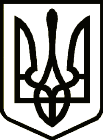 УКРАЇНАСРІБНЯНСЬКА СЕЛИЩНА РАДАРІШЕННЯ(восьма сесія восьмого скликання)25 червня  2021 року     								смт СрібнеПро затвердження Положенняпро порядок відчуження та списання майна, що перебуває у комунальній власності Срібнянської селищної ради  З метою встановлення єдиних вимог до порядку відчуження та списання майна, що перебуває у комунальній власності Срібнянської селищної ради, відповідно до Цивільного кодексу України, постанови Кабінету Міністрів України від 08.11.2007 № 1314 «Про затвердження Порядку списання об’єктів державної власності», наказів Міністерства фінансів України № 1202 від 12.10.2010 «Про затвердження національних положень (стандартів) бухгалтерського обліку в державному секторі», № 879 від 02.09.2014 «Про затвердження Положення про інвентаризацію активів та зобов’язань»,               № 11 від 23.01.2015 «Про затвердження Методичних рекомендацій з бухгалтерського обліку для суб’єктів державного сектору» (зі змінами),            № 818 від 13.09.2016 «Про затвердження типових форм обліку та списання основних засобів суб’єктами державного сектору та порядку їх складання», керуючись ст. 25, 26, 59, 60, 73 Закону України «Про місцеве самоврядування в Україні», селищна рада  вирішила:1.Затвердити Положення про порядок відчуження та списання майна, що перебуває у комунальній власності Срібнянської селищної ради, що додається.2.Зобов’язати підприємства, установи організації комунальної форми власності, на балансі яких знаходиться майно, що належить до комунальної власності Срібнянської селищної ради, при списанні та відчуженні матеріальних цінностей, що перебувають у них на балансовому обліку, керуватись даним Положенням. 3.Контроль за виконанням даного рішення покласти на постійну комісію селищної ради з питань бюджету, соціально-економічного розвитку та інвестиційної діяльності.Секретар ради			                                             Ірина МАРТИНЮК